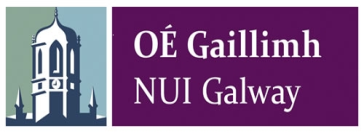 Pá Saoire Poiblí/Saoire Bhliantúil nár tógadh dóibh siúd atá ag imeacht. Iarratas údaraithe don Oifig Párolla v1.5Tá sé tábhachtach dul i gcomhairle le láithreán gréasáin/ceisteanna coitianta Acmhainní Daonna na hOllscoile chun eolas a fháil faoi chineálacha saoire agus faoi theidlíochtaí. Is ar bhainisteoirí líne atá an fhreagracht as asláithreachtaí na bhfostaithe siúd a thuairiscíonn go díreach chucu a bhainistiú, agus áirítear leis sin gach cineál saoire. D’fhéadfadh fostaithe a bhfuil deireadh tagtha lena bhfostaíocht a bheith i dteideal a n-íoctha as saoire nár tógadh, faoi réir ag Polasaí na hOllscoile agus na rialacháin ábhartha. Ba cheart an FHOIRM SEO a úsáid chun an Oifig Párolla a chur ar an eolas maidir le híocaíochtaí ÚDARAITHE atá déanta as saoire bhliantúil nár tógadh nó as teidlíocht ar íocaíocht i ndáil le Laethanta Saoire Poiblí. Is iondúil go bpróiseálfar foirmeacha a fhaightear ar an 10ú lá den mhí, nó roimhe sin, (seachas mí na Nollag) sa tréimhse phárolla reatha. Ní mór do bhainisteoirí foirmeacha comhlánaithe a sheoladh trí ríomhphost chuig: payroll@nuigalway.ieTá sé tábhachtach dul i gcomhairle le láithreán gréasáin/ceisteanna coitianta Acmhainní Daonna na hOllscoile chun eolas a fháil faoi chineálacha saoire agus faoi theidlíochtaí. Is ar bhainisteoirí líne atá an fhreagracht as asláithreachtaí na bhfostaithe siúd a thuairiscíonn go díreach chucu a bhainistiú, agus áirítear leis sin gach cineál saoire. D’fhéadfadh fostaithe a bhfuil deireadh tagtha lena bhfostaíocht a bheith i dteideal a n-íoctha as saoire nár tógadh, faoi réir ag Polasaí na hOllscoile agus na rialacháin ábhartha. Ba cheart an FHOIRM SEO a úsáid chun an Oifig Párolla a chur ar an eolas maidir le híocaíochtaí ÚDARAITHE atá déanta as saoire bhliantúil nár tógadh nó as teidlíocht ar íocaíocht i ndáil le Laethanta Saoire Poiblí. Is iondúil go bpróiseálfar foirmeacha a fhaightear ar an 10ú lá den mhí, nó roimhe sin, (seachas mí na Nollag) sa tréimhse phárolla reatha. Ní mór do bhainisteoirí foirmeacha comhlánaithe a sheoladh trí ríomhphost chuig: payroll@nuigalway.ieTá sé tábhachtach dul i gcomhairle le láithreán gréasáin/ceisteanna coitianta Acmhainní Daonna na hOllscoile chun eolas a fháil faoi chineálacha saoire agus faoi theidlíochtaí. Is ar bhainisteoirí líne atá an fhreagracht as asláithreachtaí na bhfostaithe siúd a thuairiscíonn go díreach chucu a bhainistiú, agus áirítear leis sin gach cineál saoire. D’fhéadfadh fostaithe a bhfuil deireadh tagtha lena bhfostaíocht a bheith i dteideal a n-íoctha as saoire nár tógadh, faoi réir ag Polasaí na hOllscoile agus na rialacháin ábhartha. Ba cheart an FHOIRM SEO a úsáid chun an Oifig Párolla a chur ar an eolas maidir le híocaíochtaí ÚDARAITHE atá déanta as saoire bhliantúil nár tógadh nó as teidlíocht ar íocaíocht i ndáil le Laethanta Saoire Poiblí. Is iondúil go bpróiseálfar foirmeacha a fhaightear ar an 10ú lá den mhí, nó roimhe sin, (seachas mí na Nollag) sa tréimhse phárolla reatha. Ní mór do bhainisteoirí foirmeacha comhlánaithe a sheoladh trí ríomhphost chuig: payroll@nuigalway.ieCUID 1 – CRÍOCHNÚ FOSTAÍOCHTA - SONRAÍ AN CHOMHALTA FOIRNECUID 1 – CRÍOCHNÚ FOSTAÍOCHTA - SONRAÍ AN CHOMHALTA FOIRNECUID 1 – CRÍOCHNÚ FOSTAÍOCHTA - SONRAÍ AN CHOMHALTA FOIRNECUID 1 – CRÍOCHNÚ FOSTAÍOCHTA - SONRAÍ AN CHOMHALTA FOIRNECUID 1 – CRÍOCHNÚ FOSTAÍOCHTA - SONRAÍ AN CHOMHALTA FOIRNECUID 1 – CRÍOCHNÚ FOSTAÍOCHTA - SONRAÍ AN CHOMHALTA FOIRNECUID 1 – CRÍOCHNÚ FOSTAÍOCHTA - SONRAÍ AN CHOMHALTA FOIRNECUID 1 – CRÍOCHNÚ FOSTAÍOCHTA - SONRAÍ AN CHOMHALTA FOIRNEUimhir Phárolla FoirneCéadainm:Sloinne:Dáta Críochnaithe:CUID 2 – Iarratas ar Íocaíocht as Lá Saoire Poiblí CUID 2 – Iarratas ar Íocaíocht as Lá Saoire Poiblí Cuir isteach Dáta an Lae Saoire PoiblíCUID 3 – Iarratas ar Íocaíocht as Saoire Bhliantúil - i gcúinsí eisceachtúla amháin (Éilítear ar chomhaltaí foirne gach lá saor a bheith tógtha acu sula gcríochnóidh siad a bhfostaíocht).CUID 3 – Iarratas ar Íocaíocht as Saoire Bhliantúil - i gcúinsí eisceachtúla amháin (Éilítear ar chomhaltaí foirne gach lá saor a bheith tógtha acu sula gcríochnóidh siad a bhfostaíocht).Comhaltaí Foirne Lánaimseartha: Líon LAETHANTA saoire bliantúla nach raibh an comhalta foirne in ann a thógáil sular chríochnaigh a f(h)ostaíocht (NÁ CUIR ISTEACH UAIREANTA)Comhaltaí Foirne Páirtaimseartha: Líon LAETHANTA saoire bliantúla nach rabhthas in ann iad a thógáil sular chríochnaigh an fhostaíocht  (NÁ CUIR ISTEACH UAIREANTA)An chúis nár tógadh saoire roimh chríochnú na fostaíochtaCUID 4 - Faomhadh don Iarratas ar ÍocaíochtCUID 4 - Faomhadh don Iarratas ar ÍocaíochtFaomhadh an bhainisteora don iarratas íocaíochtaFaomhadh an bhainisteora don iarratas íocaíochtaAinm an Bhainisteora: (i gceannlitreacha)Dáta Faofa:   ________________                                (LL/MM/BBBB)Síniú an Bhainisteora:Dáta Faofa:   ________________                                (LL/MM/BBBB)Sealbhóir Buiséid a bhfuil an t-iarratas ar íocaíocht á fhaomhadh aige/aiciSealbhóir Buiséid a bhfuil an t-iarratas ar íocaíocht á fhaomhadh aige/aiciCuir isteach an tIonad Costais atá le muirearú:Dáta Faofa :   ________________                                                                                 (LL/MM/BBBB)Síniú Shealbhóir an Bhuiséid:Dáta Faofa :   ________________                                                                                 (LL/MM/BBBB)CUID 5 - Dearbhú an Chomhalta Foirne (Dearbhaím leis seo go bhfuil na sonraí atá tugtha anseo agam fíor agus cruinn)CUID 5 - Dearbhú an Chomhalta Foirne (Dearbhaím leis seo go bhfuil na sonraí atá tugtha anseo agam fíor agus cruinn)Níl fostaíocht eile laistigh d’OÉ Gaillimh tairgthe dom (go foirmeálta nó go neamhfhoirmeálta) Cuirfidh mé Oifig Acmhainní Daonna OÉ Gaillimh (hrcontracts@nuigalway.ie) ar an eolas láithreach má thairgeann an Ollscoil fostaíocht nua dom. Ina leithéid de chúinsí, tuigim go bhféadfadh sé tarlú go mbeidh orm aon íocaíocht a rinneadh liom maidir le saoire bhliantúil/laethanta saoire poiblí a aisíoc de bhun an iarratais seo, ag teacht le forálacha an Achta um Eagrú Ama Oibre 1997. Síniú an Chomhalta Foirne: Tháinig/tiocfaidh deireadh le mo chuid fostaíochta le OÉ Gaillimh ar:                               ________________                               (LL/MM/BBBB)Ba cheart fiosrúcháin a bhaineann le teidlíochtaí ar shaoire bhliantúil nó saoire phoiblí a chur faoi bhráid do bhainisteora líneIs féidir teacht ar eolas faoi Shaoire Bhliantúil ar an leathanach Polasaithe agus Nósanna Imeachta Acmhainní Daonna maidir le Saoire Bhliantúil ina sonraítear gur cheart saoire a bheith tógtha laistigh den bhliain saoire mura bhfuil faomhadh i scríbhinn tugtha an an mBainisteoir Líne roimh ré. Ní mór do chomhaltaí foirne an tsaoire uile a bheidh dlite dóibh a ghlacadh sula dtagann deireadh leis an bhfostaíocht.Féach ar Cheisteanna Coitianta na Roinne Acmhainní Daonna chun eolas a fháil faoi theidlíochtaí ar Shaoire Bhliantúil agus Saoire Phoiblí. Is féidir teacht ar fhreagraí ar fhiosrúcháin eile ar láithreán gréasáin Acmhainní Daonna. Déan teagmháil le hAcmhainní Daonna má tá ceisteanna agat i gcónaí tar éis duit féachaint ar na naisc thuas. Ní dhéanann an Oifig Párolla bainistíocht ar an bPolasaí Saoire agus ní phróiseálfaidh sí iarratais ar íocaíochtaí nach bhfuil údaraithe.